St Oswald's Catholic Primary School						       St Oswald’s Catholic Community:Headteacher - Mrs B Wood							       With Christ at the centre of ourChapel Lane								       community, our mission is to live, Longton									       love and learn as Jesus taught us.Preston PR4 5EBEmail head@longton-st-oswalds.lancs.sch.uk					       Tel: 01772 613402        bursar@longton-st-oswalds.lancs.sch.uk				       Fax: 01772 613440The NewsletterAutumn term no. 2 – 15th September 2022Follow us on twitter @StOswaldsCPSPLEASE READ THE NEWSLETTERDear Parents/CarersUpdate since the last newsletter:Thank you to Fr Michael for coming in to school last Friday and spending time in each class saying prayers for Queen Elizabeth and welcoming the children back to school. Fr Michael is looking for any Y5/Y6 pupils who would like to act as Altar Servers at the 5pm Mass on Saturdays. If your child is interested, let Fr Michael know 01772 612136.Thank you for supporting the ‘Meet the Teacher’ meetings this week.  Each class teacher will post their PowerPoint presentation on the class pages of the website for your information if you were not able to make the meeting. The teachers have given you the key messages for the year but as teaching and learning is far more complex than a brief overview, please appreciate that there will be times when the class timetable has to change. If you have any queries at all at any point in the year, please get in touch.  Reception had their first trip to Church as a class on Tuesday for a special blessing by Fr Michael to welcome everyone to the St Oswald’s family. The children were a credit to you! It was lovely to have the Y6 School Ambassadors reading the prayers beautifully.Coming up:Monday 19th September	Bank Holiday for Her Majesty Queen Elizabeth II. School closed.Tuesday 20th September 	6.30pm Meet the Teacher - Year 1Thursday 22nd September 	6.30 pm Meet the Teacher - EYFSMonday 26th September	6.00pm Meeting at St Oswald’s for Y5/Y6 parents to meet Mr Horrocks, Headteacher from All Hallows and to find out about the school and admission arrangements etc (moved from Monday 19th September).Tuesday 27th September	9.15 am – 10.30 am School Open Morning. Come along and see the school in action! This Open Morning is for all our current and prospective parents.Tuesday 11th October                6.30pm PTFA AGM in the School Hall. Refreshments available so come along and find out how you can get involved in the fundraising events for the school.Wednesday 12th October and Thursday 13th October 3.40pm-6.00pm Parents Evening. Please book into see your child’s Class Teacher to find out how they have settled into their new class, the learning they have done so far and see their books. To sign up for an appointment, please pop into the Office or ring to book a slot on either of the dates from w/c 26th September.Monday 17th October                2.45pm. Mrs Winter will be showcasing the music that has been taught this half term for Y3, Y4, Y5 and Y6 in the hall if you would like to join us for 20 minutes.Thursday 20th October          	PTFA Fancy Dress Hallow’en Disco! 6.15pm-7pm for Reception, Y1 and Y2 (a parent needs to accompany their Reception child)                                              	7.15pm-8.15pm for Y3, Y4, Y5and Y6                                             	Tickets on sale w/c 3rd October £3. Tuck Shop will be open! PTFA News:We are fortunate to have a very active PTFA who run brilliant events over the year to raise much needed funds for resources that benefit all our pupils. The PTFA have set up an Amazon Smile account for St Oswald’s PTFA. Everytime you shop with Amazon, Amazon Smile will donate a portion of the purchase price to St Oswald’s PTFA. A fantastic way to raise funds whilst shopping! Please find attached the details of how to download the App and get started. PTFA Calendar:Every year a School Calendar is published which features all the children as well as having local businesses to sponsor a month or two. If you have a business and would like to sponsor a month, please phone the school office for more details. The closing date for sponsors is Monday 17th October.    Reception Health Needs Questionnaire:Your child will come home today with a letter from the school nursing team regarding health needs of children in Reception. We would be very grateful if you can complete the short questionnaire and return back to school by Friday 23rd September. Thank you. Primary Admissions 2023:If you have a child who is due to start school in September 2023 then you MUST apply on-line at www.lancashire.gov.uk/schools  The CLOSING DATE FOR PRIMARY APPLICATIONS IS SUNDAY 15th JANUARY 2023 with the offer letter being issued to parents on TUESDAY 18th APRIL 2023.  Please ensure that you also complete the ST OSWALD’S SUPPLEMENTARY FAITH FORM which is available on the school website or from school.  The Supplementary Faith Form must then be forwarded to SCHOOL together with a copy of your child’s BAPTISMAL CERTIFICATE BEFORE THE CLOSING DATE!  Please note:  If your child was baptised at St Oswald’s and you do not have a copy of your child’s baptismal certificate, please complete a ‘Baptismal Certificate request slip’, available from school and post this through the St Oswald’s presbytery postbox for Fr Michael.Secondary Admissions 2023:If your child is due to transfer to High School in September 2023, then please apply on-line at www.lancashire.gov.uik/schools.  The CLOSING DATE FOR SECONDARY APPLICATIONS IS MONDAY 31st OCTOBER 2022 with the offer letters being issued on WEDNESDAY 1st MARCH 2023.  Admin Reminders:A week’s notice must be given if you wish your child to change from packed lunches to school meals, or vice-versa.  This is normal school policy – thank you for your co-operation.Should you need to send a message or a letter into school please send them in with your child as they will be collected in the ‘Class Box’ each morning and delivered to the school office, class teacher or Headteacher as appropriate.  It is therefore not necessary to deliver envelopes yourself to the school office unless you feel it is absolutely necessary. This will encourage pupils to be responsible for letters to and from home.  Check your child’s bag on a regular basis to make sure you are not missing out on anything.  Any letters issued are also put on the school website.Reminder - End of Day Safeguarding Forms:Anyone who has not yet returned the End of Day Safeguarding form, please do so asap. It is essential that staff are very clear about where your child is going at the end of the school day and who with!  Spare copies are available at the school office. Thank you.Reminder - ParentPay Activation Letters for Reception Parents:There are still some accounts awaiting activation. We are encouraging all parents to activate their ParentPay accounts as soon as possible.  This service is used for payments such as Early Birds’ Breakfast Club, school trips and also for school meals (for Y3, Y4, Y5 & Y6 pupils).  Activation letters were issued at the beginning of term. If you have any queries, please contact the school office.Car Park:Can I request that parents park carefully and considerately on the school car park. Please be vigilant in keeping all our pupils safe on the car park and surrounding roads. Our neighbours are very patient at the busy times of the school day but please do not block their driveways! We do log any formally reported car parking issues and local police officers are informed.And finally…It is European Languages Day on Monday 26th September and we always mark the day by reading stories in different languages. If any parents or Grandparents speak a different language and can spare half an hour on Monday 26th 2.45pm to read a story to a small group of children, we would really appreciate it. Let the office know if you can make it! Over the years we have heard stories in Welsh, Polish, Russian, Spanish, French and German.  As always, please do not hesitate to get in touch with school if you have any queries. We will always do our best to help.Yours sincerelyB WoodHeadteacher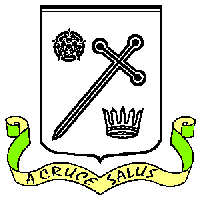 